Universidade Regional do Cariri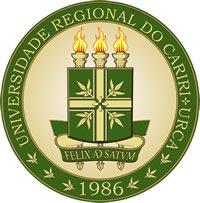 Centro a qual o orientador pertencePROJETO DE PESQUISATítulo do projeto de pesquisaÁrea do conhecimento: Sub-área do conhecimento: Dr(a)/Dr. Nome do professorCrato, Ceará 2022Introdução(qualificação do principal problema a ser abordado)Descrever objetivamente, com o apoio da literatura, o problema focalizado, sua relevância no contexto da área inserida e sua importância específica para o avanço ou disseminação do conhecimento..Objetivos (objetivos e metas a serem alcançados)Material e Métodos (metodologia a ser empregada)Descrever detalhadamente a metodologia empregada para a execução do projeto, dado os objetivos e metas estabelecidos. Cronograma (máximo de 2 páginas) Principais Atividades do Projeto e ResponsáveisCronograma de Execução do ProjetoDiscriminação dos Recursos do Projeto e FontesResultados EsperadosDescrever os resultados esperados de impacto acadêmico, profissional e institucional.Referências (máximo de 3 páginas)Relacionar todas as referências da literatura técnico-científica citadas no projeto, de acordo com as normas da ABNT vigentes.   [...Termo de CompromissoEu, ______________________________________, me comprometo no melhor de minhas habilidades e capacidade a cumprir o previsto neste Projeto. Declaro que ao assinar este Projeto:Atesto minha opção voluntária em desenvolvê-lo;Atesto conhecimento dos marcos legais relevantes;Atesto meu comprometimento em agregar valor em Pesquisa à Universidade Regional do Cariri;Atesto estar ciente que o descumprimento deste Projeto, ressalvadas causas de força maior, pode implicar, em cancelamento da cota de bolsa;Em,  ___ de _____ de _____, Crato - Ceará, abaixo assino em sinal de minha concordância e compromisso para com meus pares.Nome do PesquisadorI. Levantamento bibliográficoTodosII. Desenvolvimento do modelo conceitualPesquisadoresIII. Implementação do modeloTodosIV. Avaliação e testesBolsistasV. Apresentação de resultadosTodosAtividadesBimestresBimestresBimestresBimestresBimestresBimestresBimestresBimestresBimestresBimestresBimestresBimestres123456789101112IXIIXXXXXIIIXXXXXXXIVXXXXXXXVXXI. Levantamento bibliográficoTodosII. Desenvolvimento do modelo conceitualPesquisadorIII. Implementação do modeloTodosIV. Avaliação e testesBolsistasV. Apresentação de resultadosPesquisador